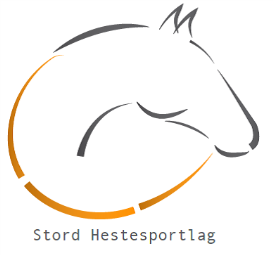 Årsmøte  2015 Stord Hestesportlag15.03.2016 klokka 1900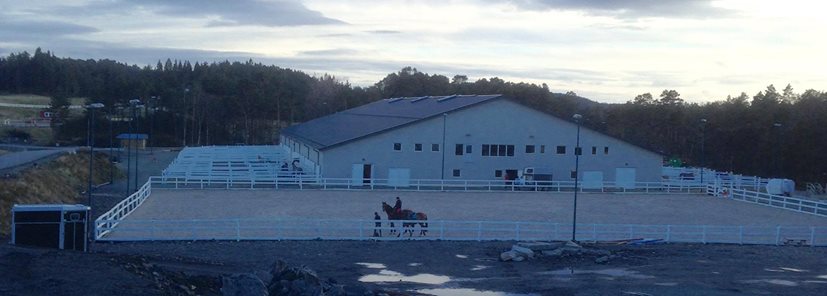 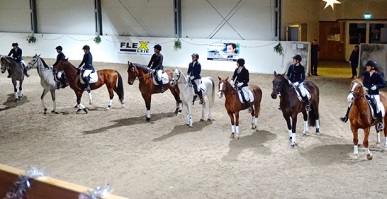 Sakliste:Styret i Stord Hestesportlag har i 2015 bestått av:Siren Eldøy Hinderarker:	LeiarChristine Sæle:			NestleiarEirill Hatlevik:			KasserarEna Ulversøy:			SkrivarÅshild Vatten:			StyremedlemIna Tufteland:			StyremedlemMarianne Hansen:		VaramedlemCamilla Kyvik:			VaramedlemBente Amdal:			UngdomsrepresentantEmilie Vatten Blokhus:	UngdomsrepresentantStyret har hatt 5 ordinære styremøter i år, i tillegg til mange møter via mail og meldingar. Me har og  har hatt 2 medlemsmøter med godt oppmøte. Det har vore eit spanande år der me har vore i full drift. Rideskulen har fått ny leiar i  Marianne Heggøy Hansen  som overtok etter Michelle Tveitnes og Camilla Dahl Kyvik.  Me har fulle kurs tre dagar i veka, og ventelister. Me har kjøpt to nye rideskulehestar og låner resten. MedlemmarI  2015 vart me 204 medlemmar.AktivitetDet er stor aktivitet i Stord Hestesportlag. Me har rideskule tre dagar i veka, dressur- og sprangtreningar to dagar i veka, og me har ofte treningar og kurs i helgane. Det er og faste tider avsatt til dei som kjører med hest. TrenararMe har hatt Jorunn Birkeland frå Haugesund og Therese Plejdrup frå Bergen  som dressurtrenarar to dagar i veka frå i haust. I vår hadde me Jorunn  ein dag i veka. Interessa for dressur er aukande i klubben, noko som er veldig kjekt. Ina Wasmuth har vore sprangtrenar heile 2015 og kjem frå Bergen ein dag i veka. I tillegg har og Anne Marthe Sævareid hatt sprangtreningar frå i haust.  Interessa for sprang er stor, og me har fått opp mange flinke ryttarar. HelgetreningarMe har hatt treningshelgar med Anita Sande som er aktiv konkurranserytter og  sprangtrenar, og bur i Dubai . Ho har jamnleg hatt kurs hos oss i 2015, og ho kjem  tilbake i 2016. Ove Natland instruerer i både sprang, dressur og køyring, og har kome til oss ei helg i månaden frå i haust. Han var her og i vår, men ikkje så ofte. StevneI 2015 fekk me god øving i å arrangere stevne. Me arrangert 3  distriktstevner i sprang og  1 distriktstevne  i dressur, eit klubbstevne i både sprang og dressur, og her hadde me og  klubbmeisterskap i dressur der  Camilla Kyvik vart vinnaren.  Me hadde eit flott juleshow i desember, som drog fullt hus. Me selde 450 billettar og det vart ein stor suksess som me vil vidareføra i 2016. 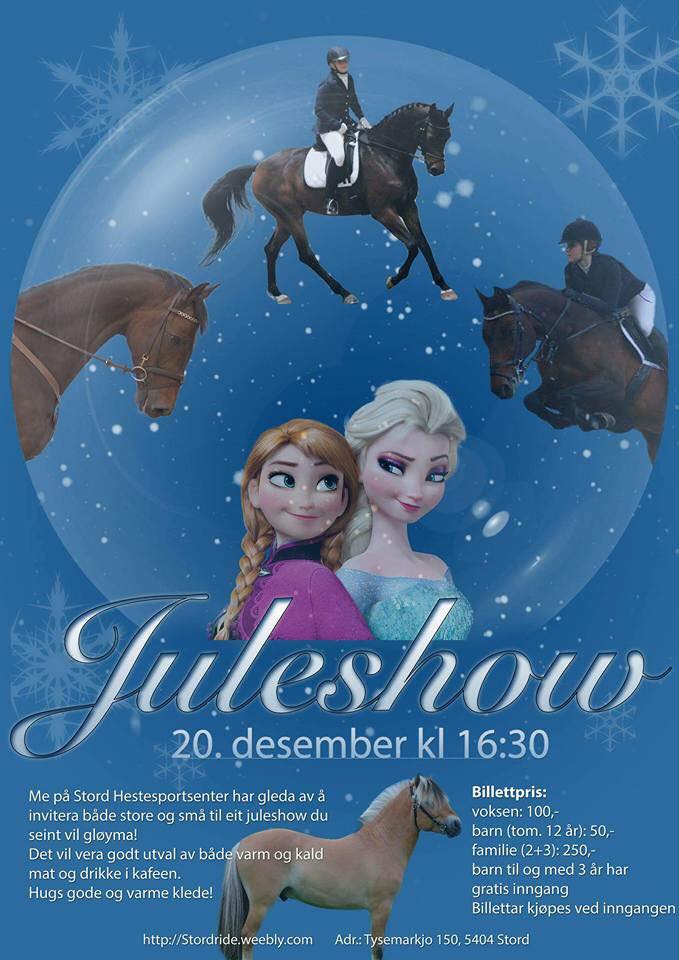 ResultatDet er mange flinke ryttarar i klubben vår. Mange har  vore ute og starta både sprang og dressur, og mange har gjort det veldig bra. Det har blitt mange flotte resultat for klubben både på heimebane og bortebane.  Her er nokre bilder og resultat. 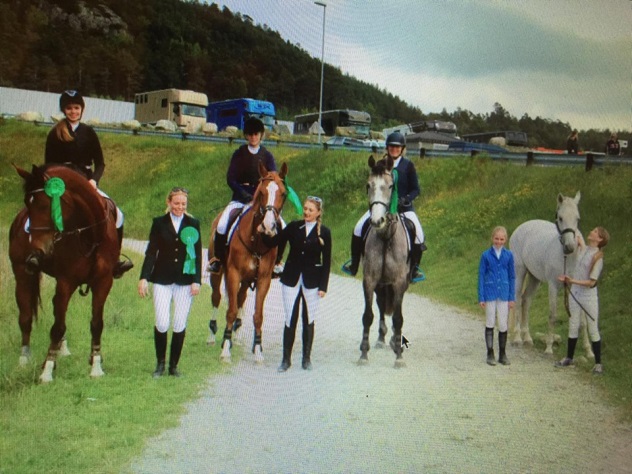 Det vart og mange gode resultat i Sandnes i juni. Silje Hatlevik,  Eirill Hatlevik, Tonje Hovland og Michelle Tveitnes stilte lag og kom på 4. plass norgesserien, 3. div.  På same stemnet tok Lise Hatlevik 5.plass i hest 80 cm og Silje tok 4. plass hest 1.15 m. Malene tok 1. plass i ponni LB. I  september arrangerte me distriktstevne i sprang, og her tok Silje Hatlevik og Nina Oppedal Aasheim 1. og 2. plass i 90 cm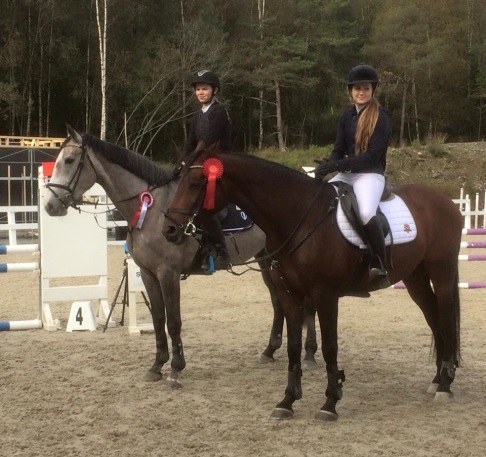 2. plass i 90 cm.Malene og Koridee tok 1. plass 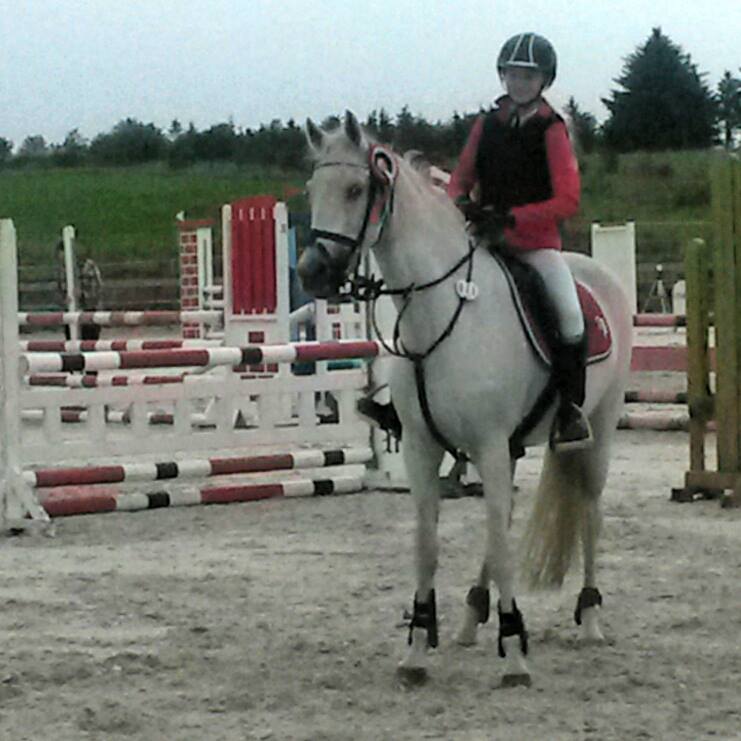 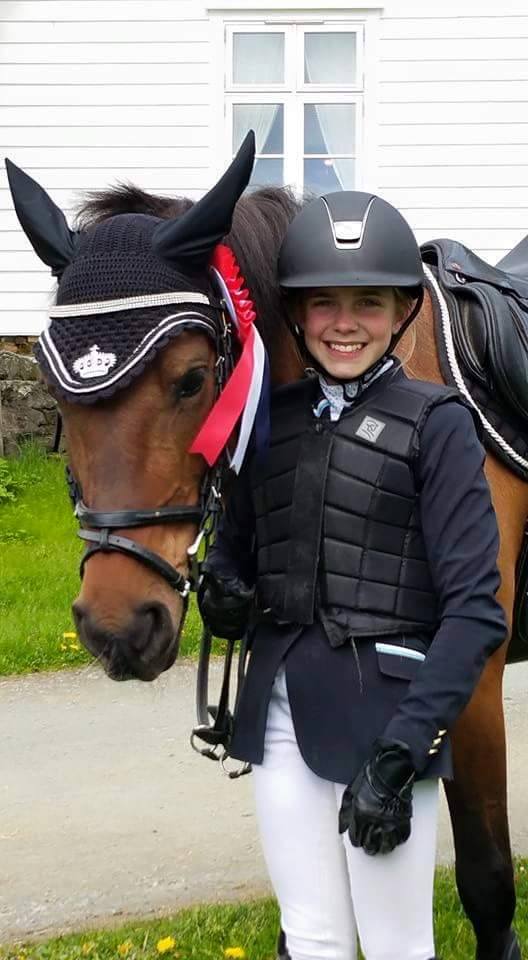 i LA på Moldegaard i mai. Lise vant LA ponni og 1 m på Nord-Karmøy 15. aug. Og Lise og Malene fikk sølv i KM Lag for Ponni. Silje og Igor fikk bronse i Jr KM. Både Camilla, Emilie og Dina med fleire har starta på dressurstevna me arrangerte i klubben i 2015. Camilla, Emilie og Dina  debuterte og  i dressur på bortebane i fjor haust. Camilla og Diego fekk 3. Plass i LC:3 med 65% i Haugesund og Emilie og Lipton fekk 63,4%. Camilla  kom på  1. Plass med 63,9% i LC:1 på Frisk og her kom Dina og Samson på 5. plass. 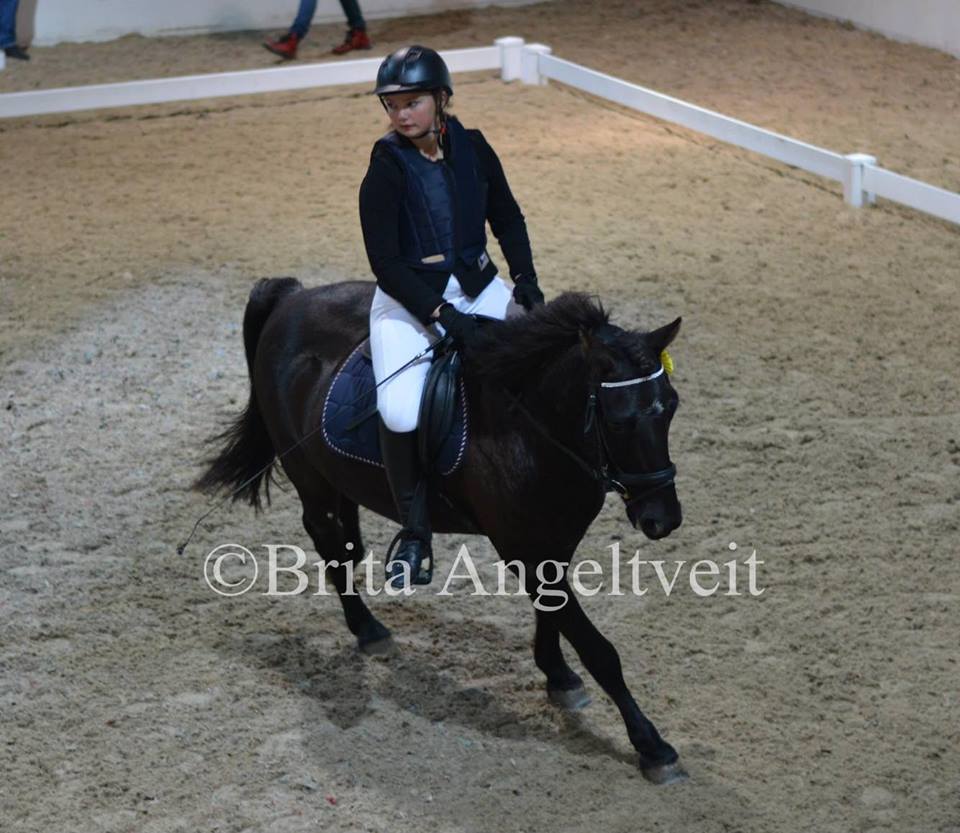 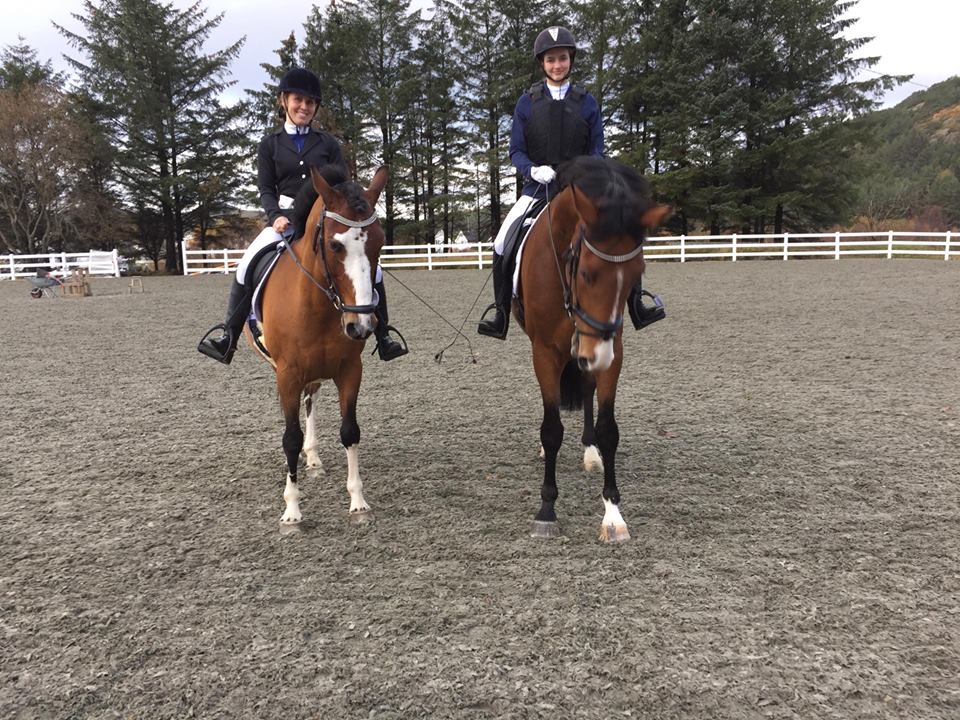 Silje og Lola van de Brouwershoeve ble nr 6 av 35 i innendørs-NM for 4 årige hester på AGR i november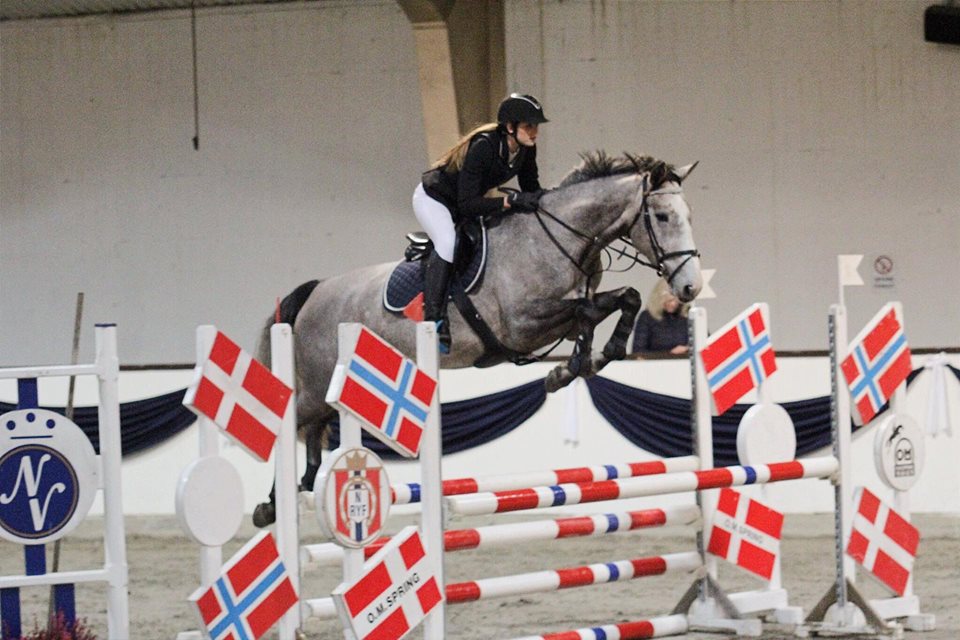 Ina Tufteland vart saman med nordlandshesten sin  Rambo Råfaks,  nr. 1 i NM i brukshestriding 2015 og nr. 2 i NM i brukshestkjøring 2015. Dei deltok og i nordisk mesterskap i brukshestkjøring i Sverige.Ina sin  danske varmblod Strækningens Medina , gjorde det veldig godt på NV utstilling og fikk 2. premie i 2015 med eigen rytter, testrytter og laushopping.

2-spannet  Kyra og Sakki gjorde ein veldig god test slik at Ina Tufteland klarte kuskeprøven og vart sertifisert for 2-spann. Dei vart og  brukt i fleire køyreoppdrag i 2015. Sponsorar 2015Me har fått stadig fleire sponsorar. I år har me fått støtte hosKværner StordTrafikkskulen dinSpar HagaAdvantec Engevik Bygg Felleskjøpet Stord InnkvarteringSteve Robin Andersen Lentab  Fronta. Me søkte og fekk  25000 kr frå  SKL. Desse pengane gjekk til innkjøp av ny skulehest.  Me arbeider med å få fleire sponsorar på plassDugnadDet er utrulig god dugnadsånd i klubben. Mange tusen timar er lagt ned i arbeid med  å gjere senteret meir og meir ferdig. Oppstallørane er pålagt  25 timar dugnad kvar, og mange har jobba mykje meir. I  tillegg kjem alle timane til dei flinke menna me har i klubben,  som  jobbar kvar veke med å få ferdig tribunar, kjøkken, golv i kafè og gong, vegger i kafè, dei horvar og gjer i det heile  ein kjempeinnsats for at anlegget skal driftast skikkeleg. Det som har vorte gjort i 2015 er med anna dette:kafèen har fått flott parkettgolv, nesten ferdig kjøkken, lys mm. tribunen er ferdig og me har fått gongbru som knyt saman begge sidene. gong og trapp frå kafèen og ned  er flislagt. lageret: det er kome eit stort og godt tørkerom og det er  bygd hyller til kvar hest sitt fòr, alle oppstallørane har fått kvart sitt utstyrsrom og det er lagt opp straum i rommatømrarlinja ved Stord yrkesskule har jobba godt, og fått opp reiskapshuset som skal husa både reiskap, hestar, røntgenrom for hest og dommarbod. SaksnrSak01.Val av ordstyrar og referent02Godkjenning av innkalling03Gjennomgang og godkjenning av årsmelding04Gjennomgang og godkjenning av rekneskap04Val: Leiar   kvart årKasserar  partalStyremedlem 1  , partalNestleiar  oddetal, - men  kan bytte posisjon i år, styret ønskjer ho til kasserar, 2 Vara medlem partal1 Ungdomsrep på val i partalValnemnd: Camilla D. Kyvik  og Marianne H.Heggøy05.Innkomne saker: Forslag frå styret om å auke medlemsavgifta med 50 kr frå neste år.Forslag frå styret om å opprette sprang- og dressur- komité, i løpet av 2016.Saker som ein ynskjer å ta opp på møtet må vera styret i hende to veker før møtet, dvs innan 01.03.201606.Ymse:  Ny lovnorm for idrettslagKlubben har 40-års jubileum i 2016